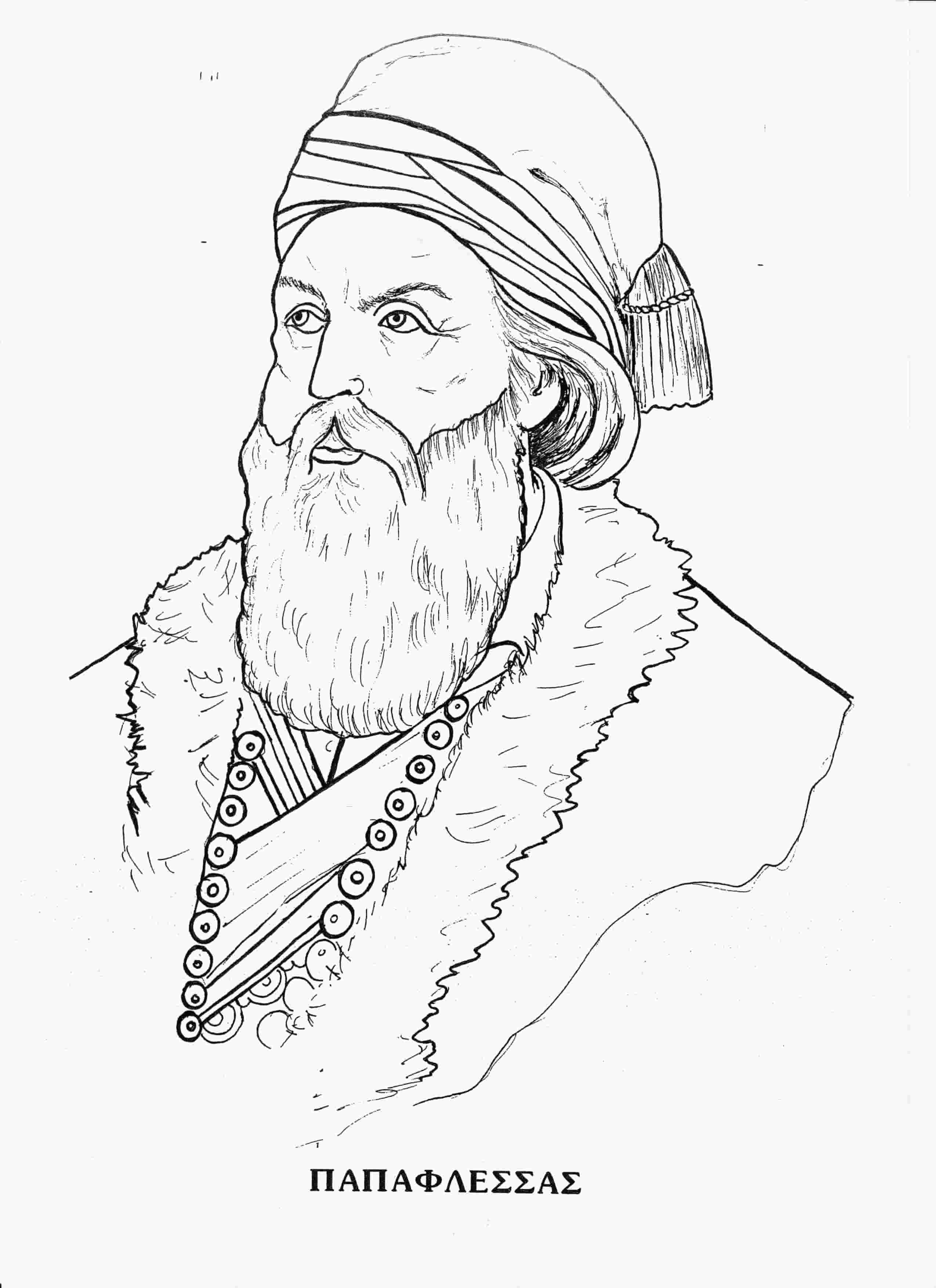 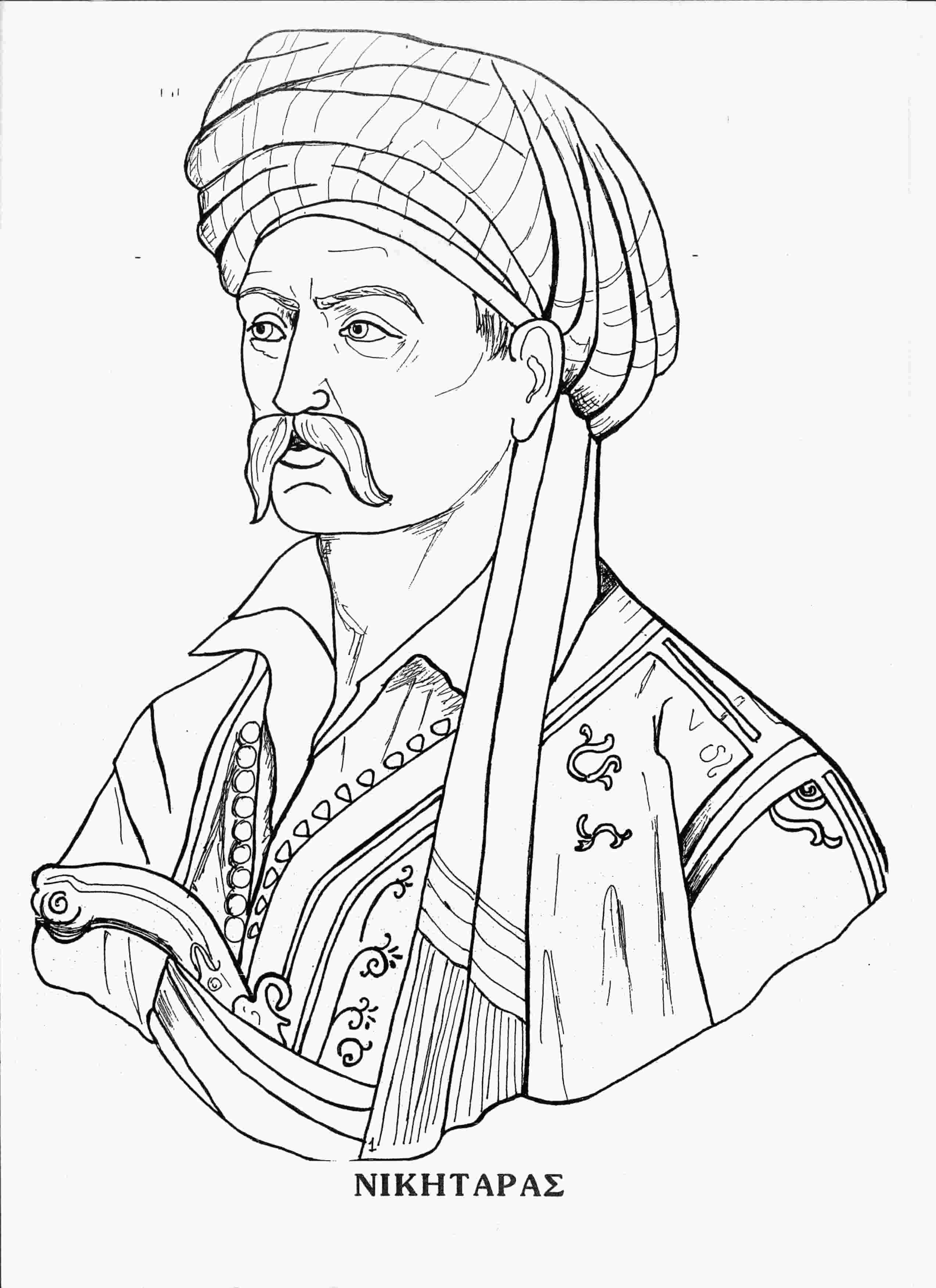 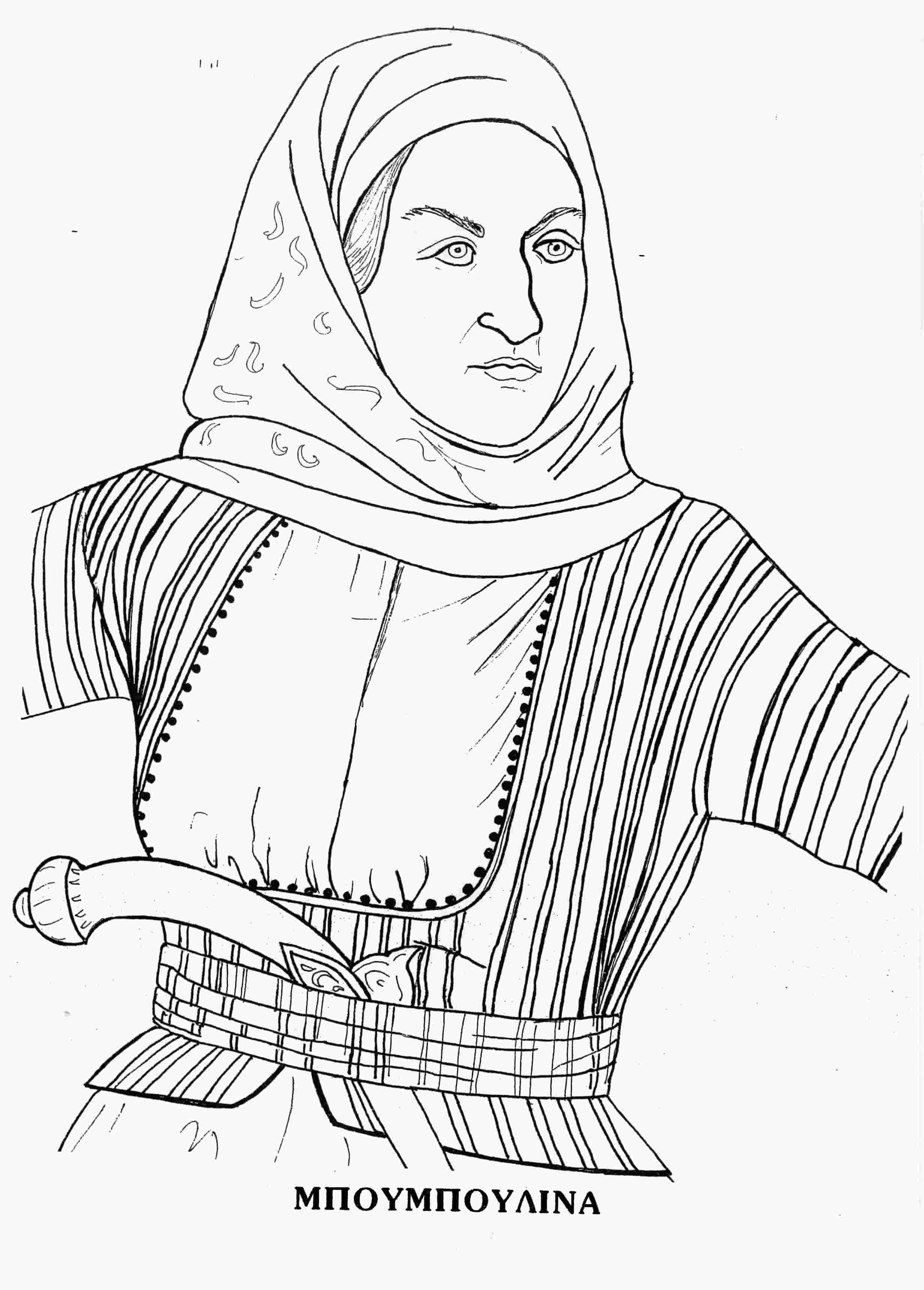 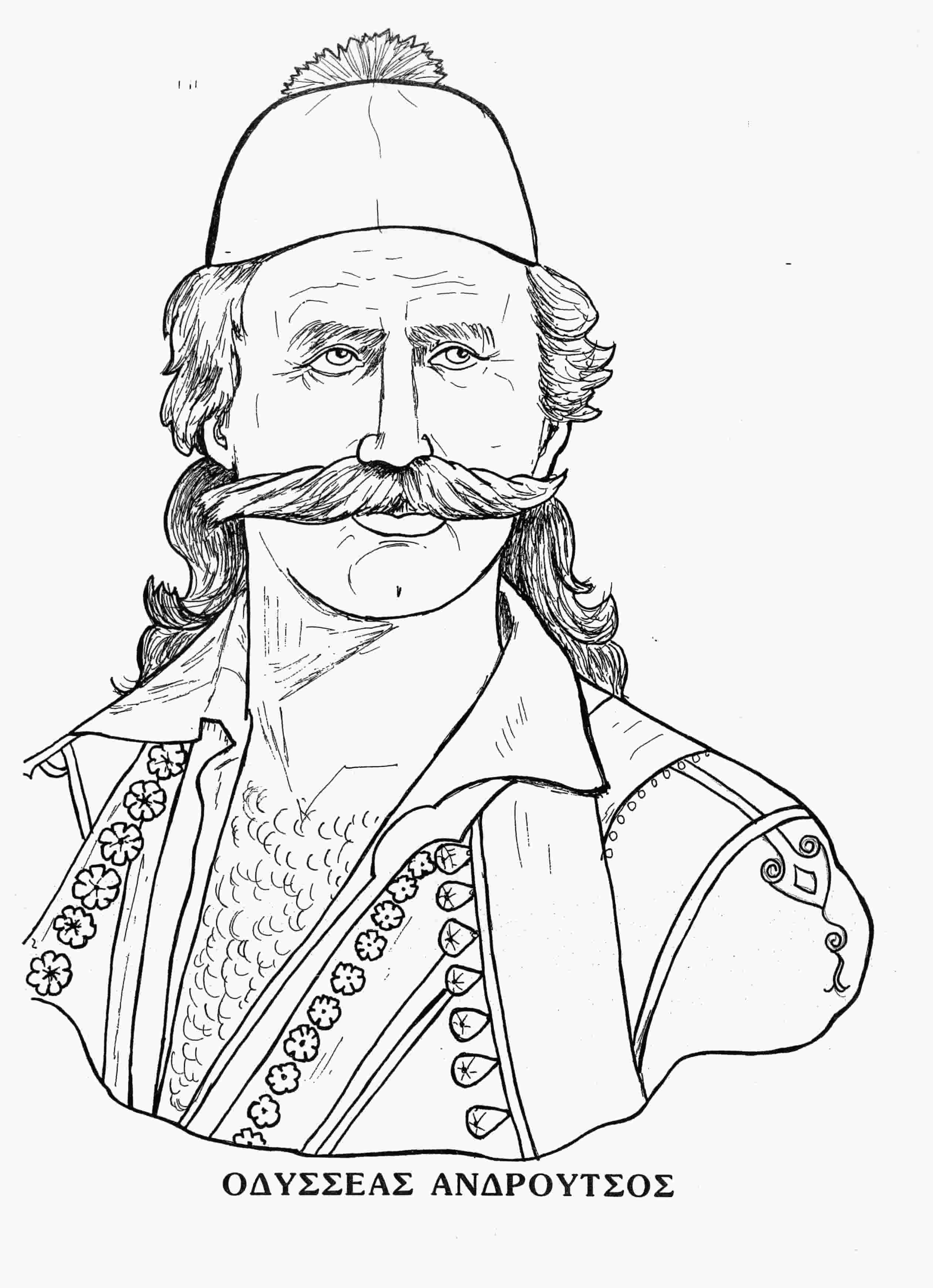 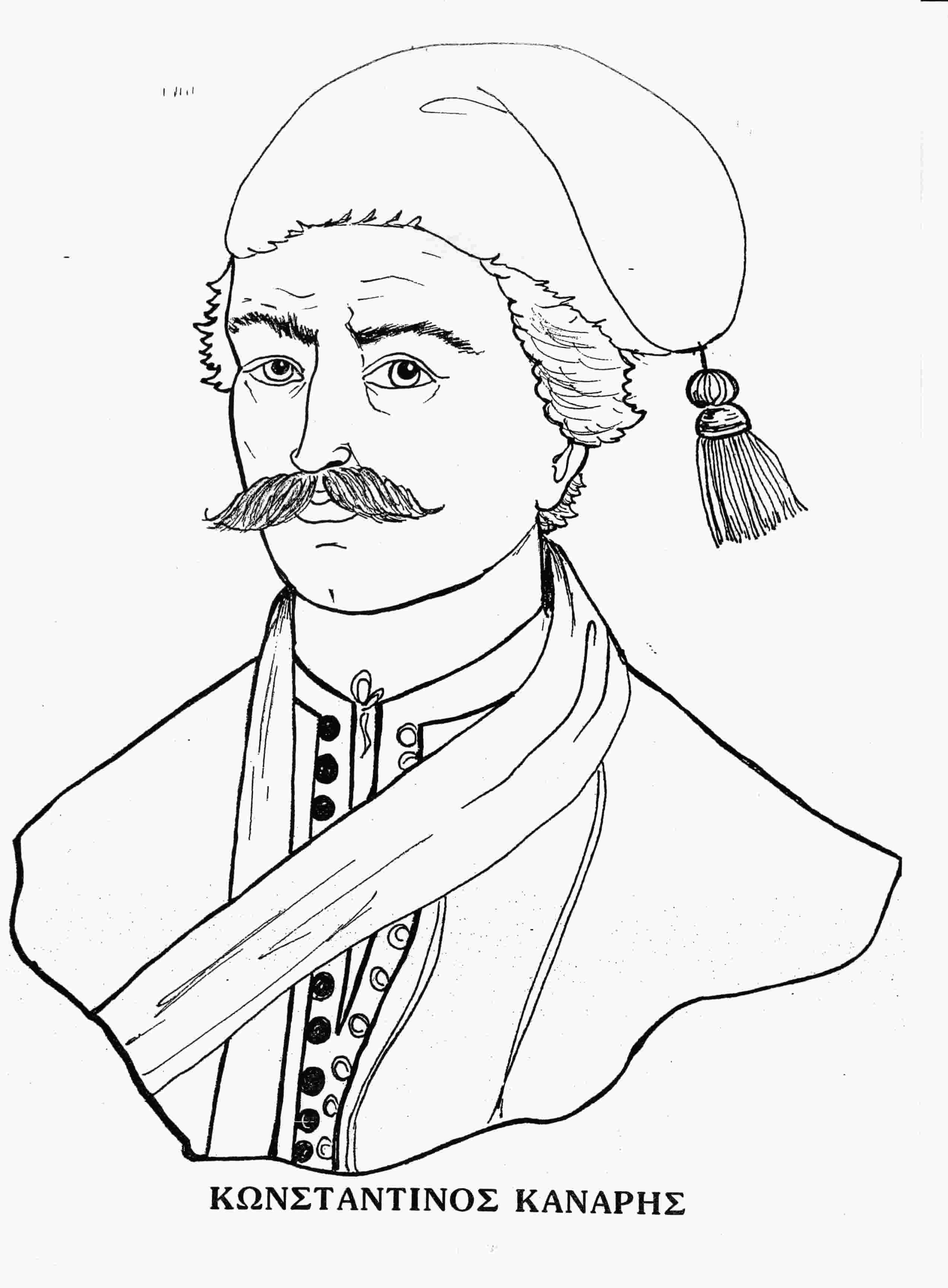 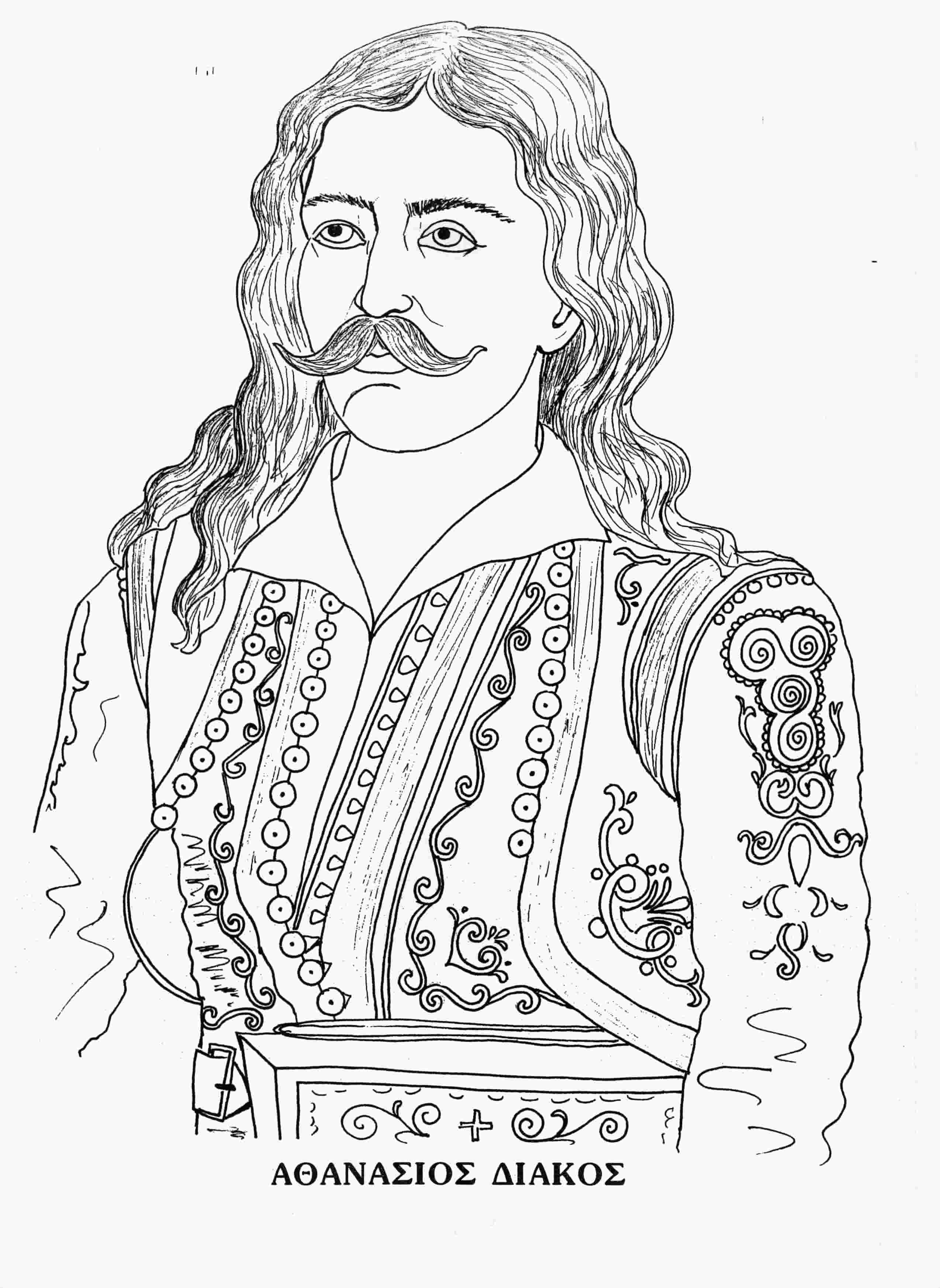 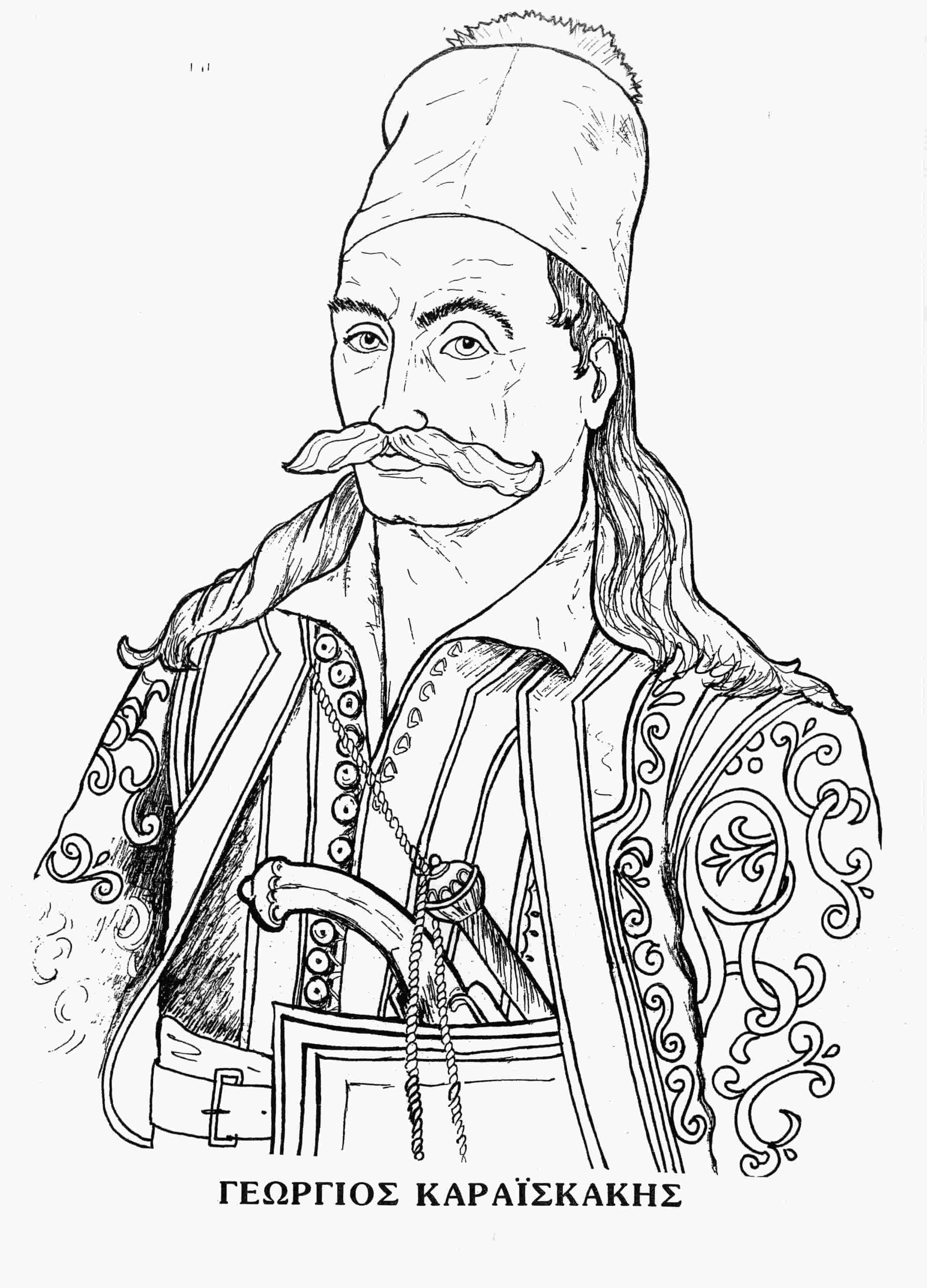 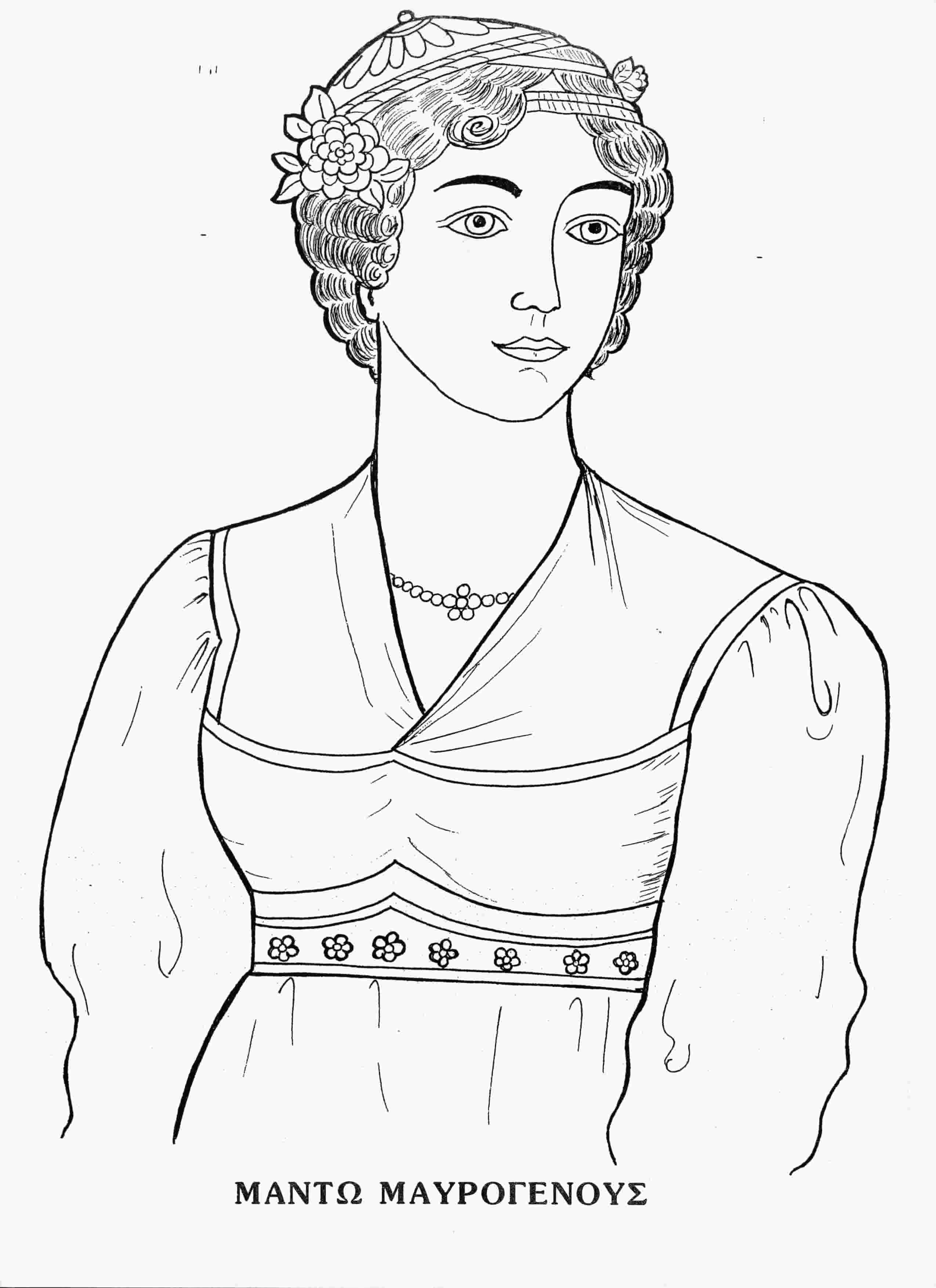 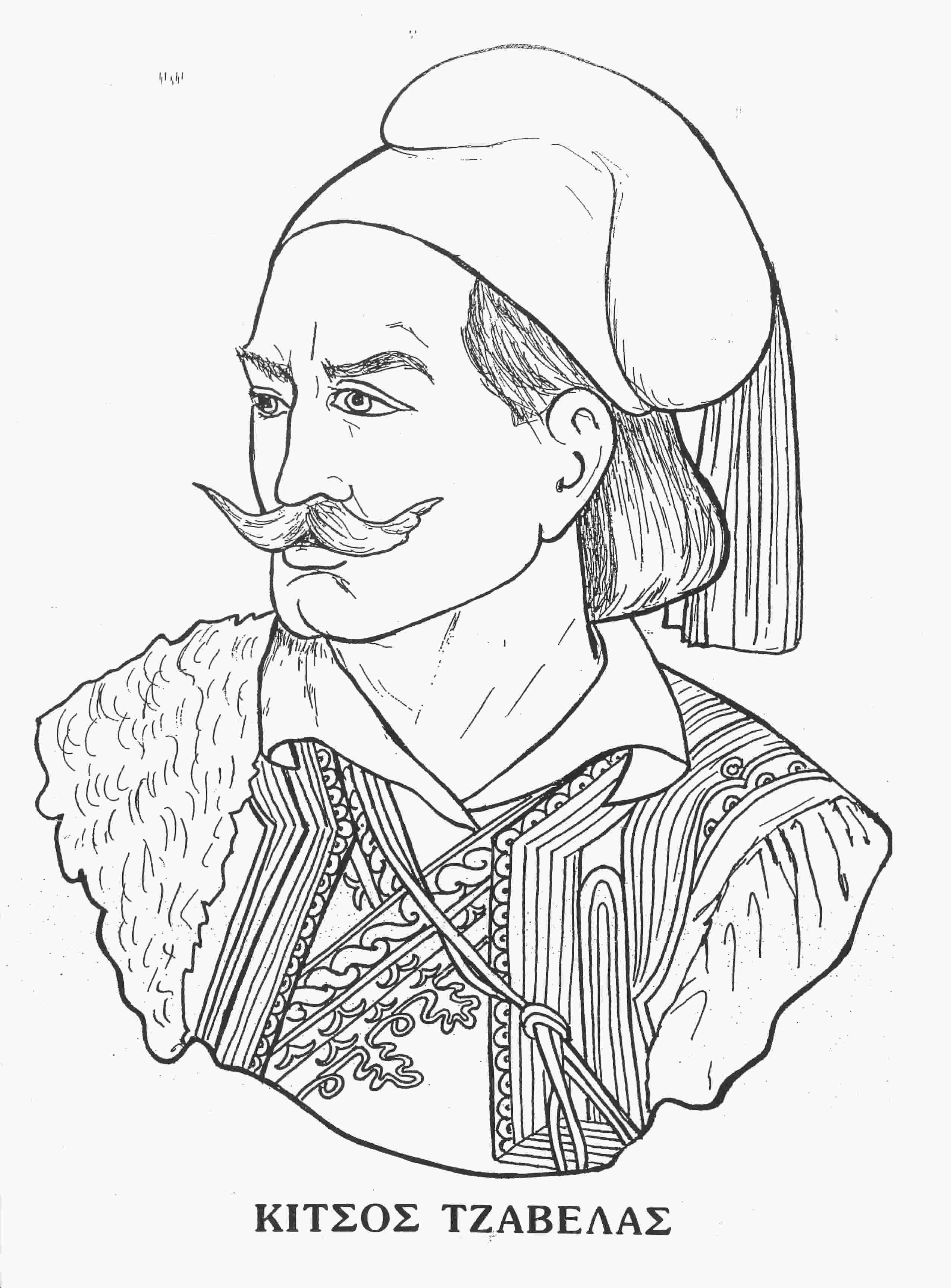 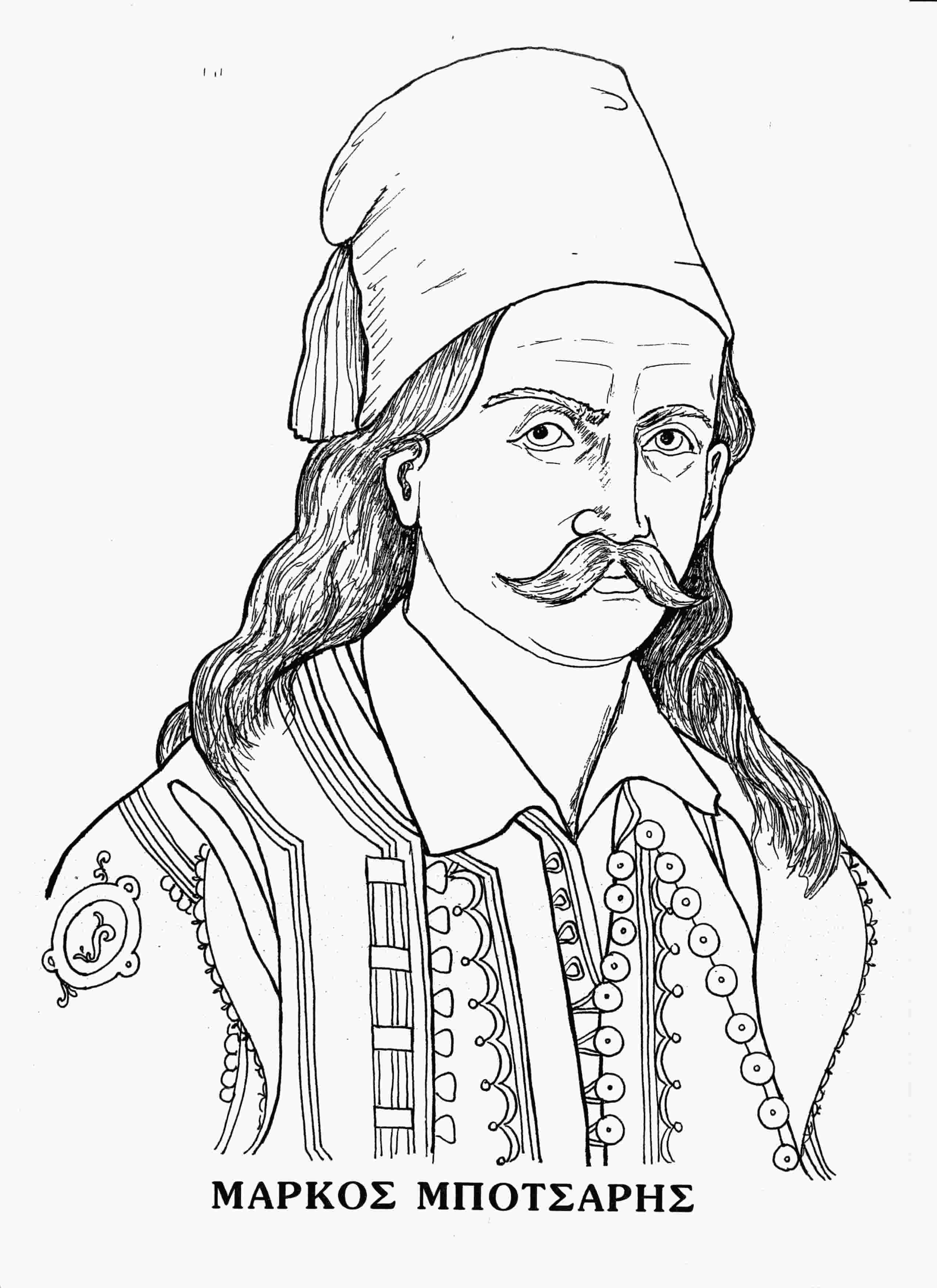 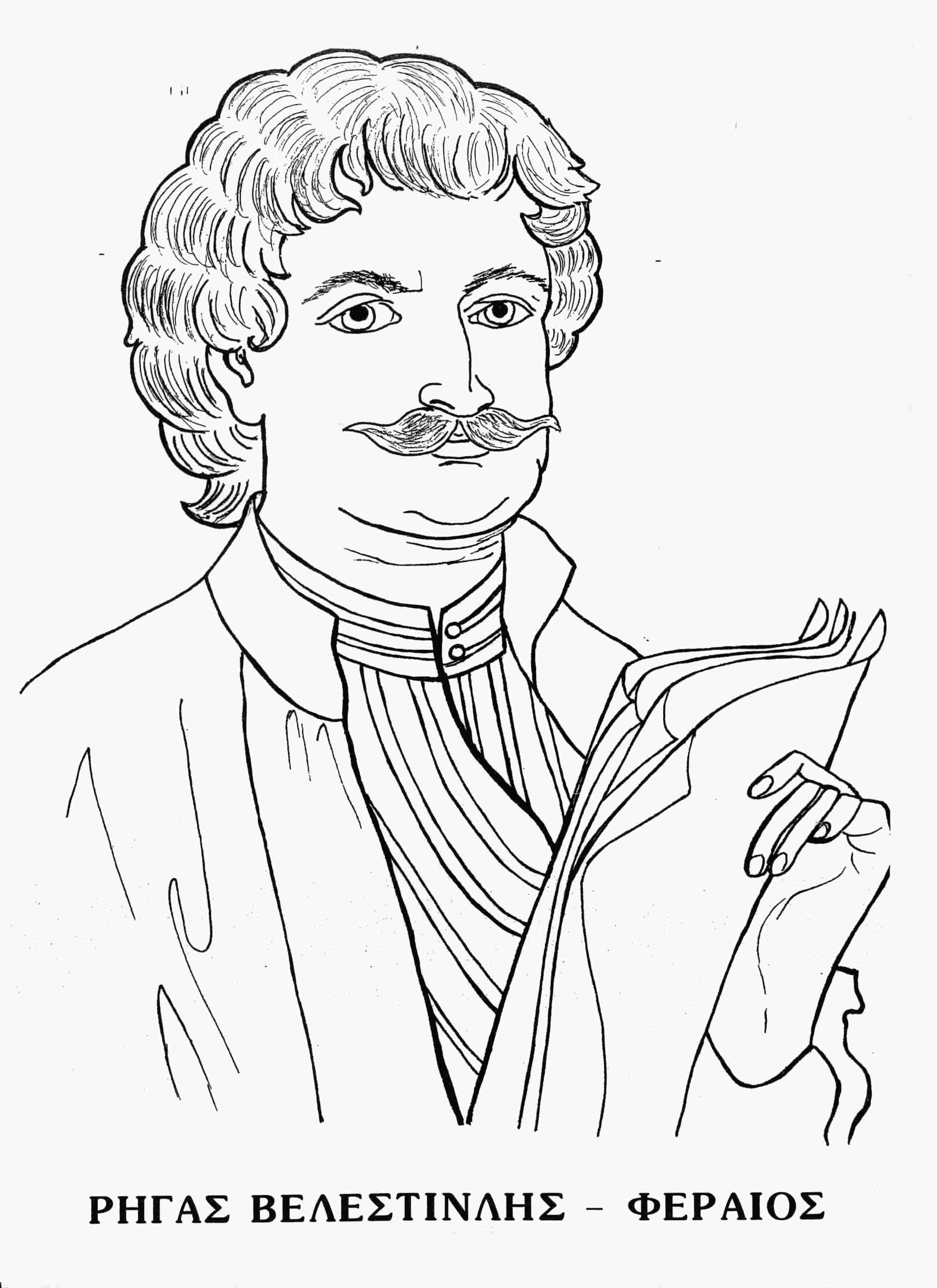 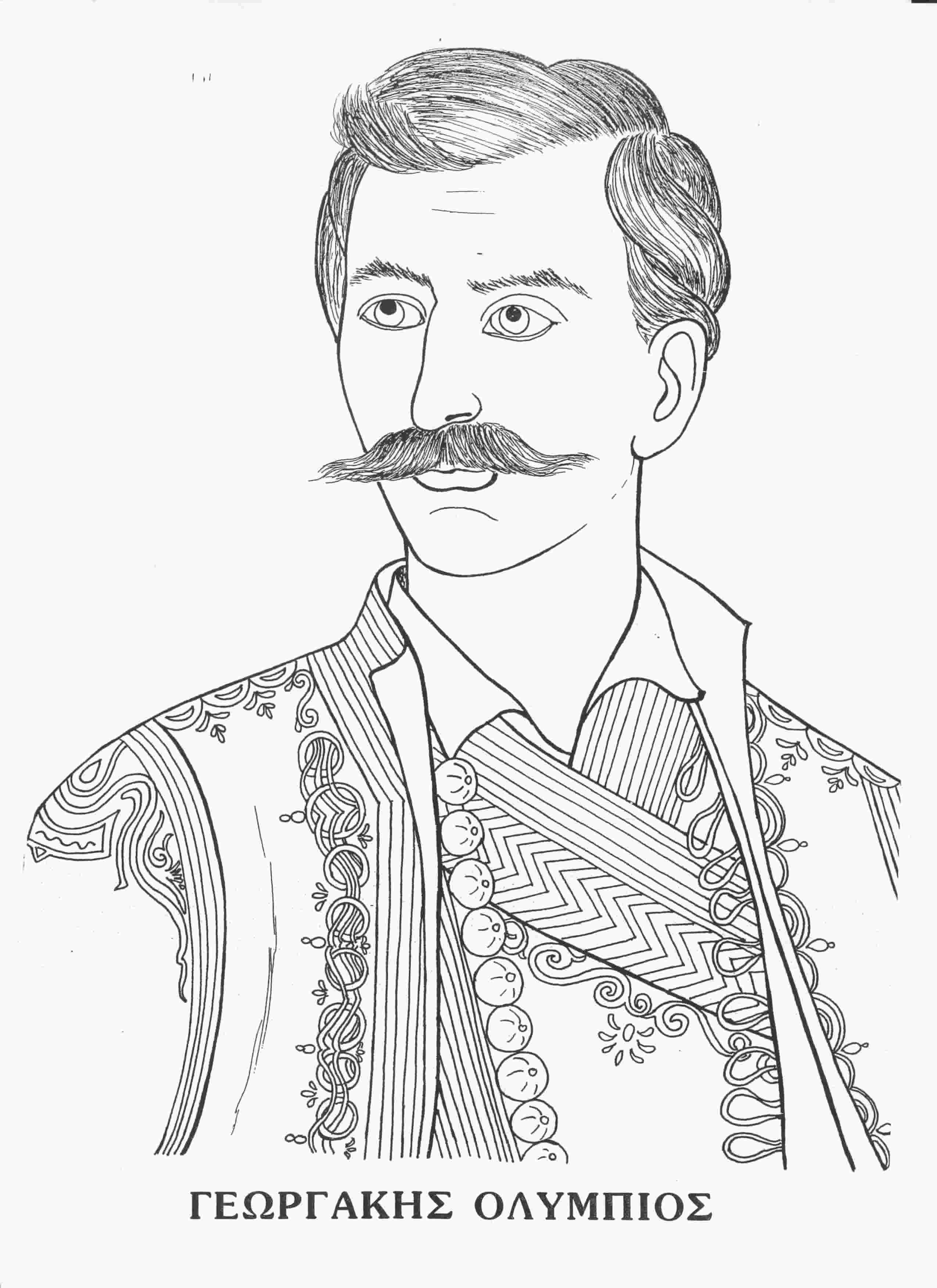 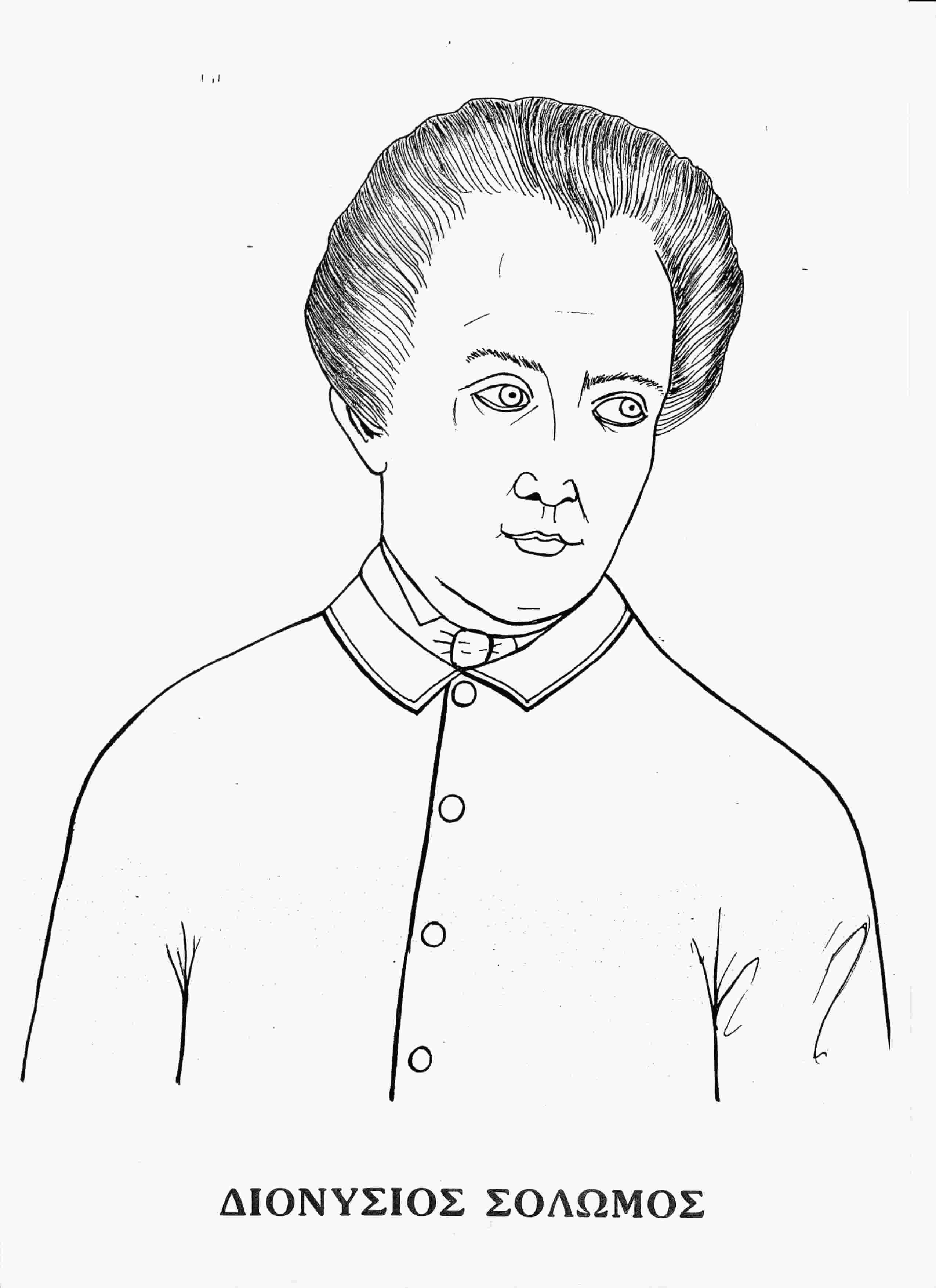 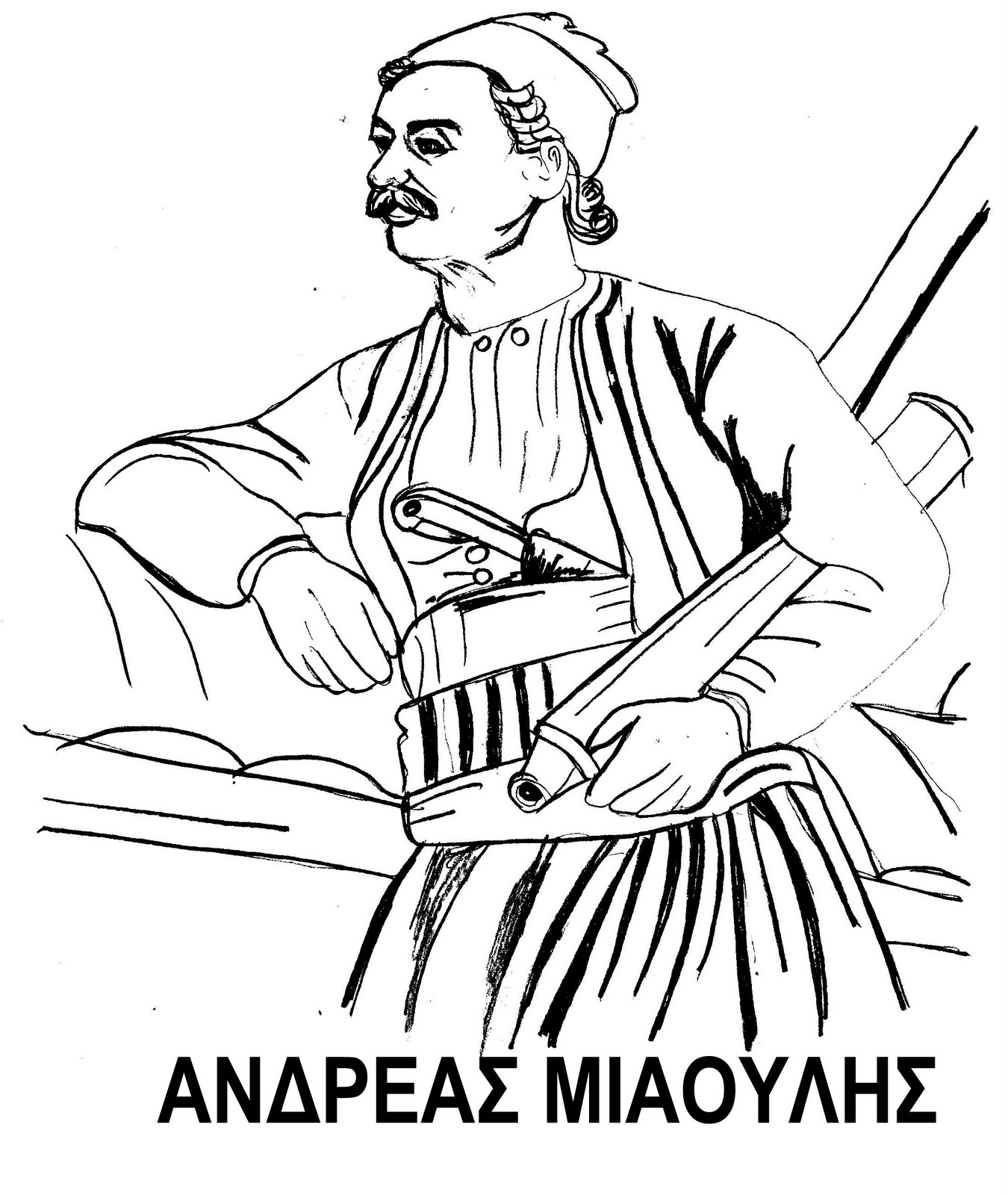 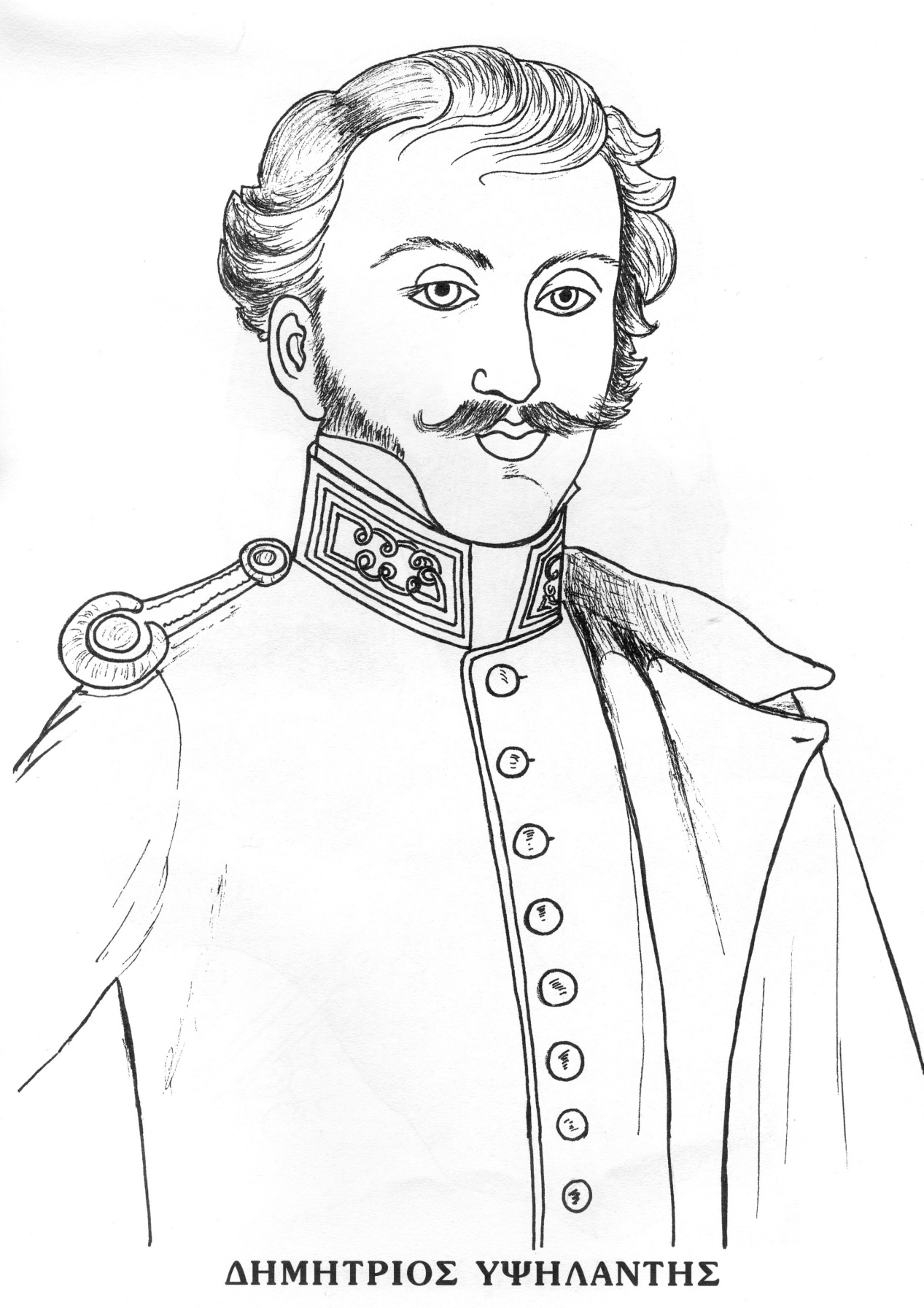 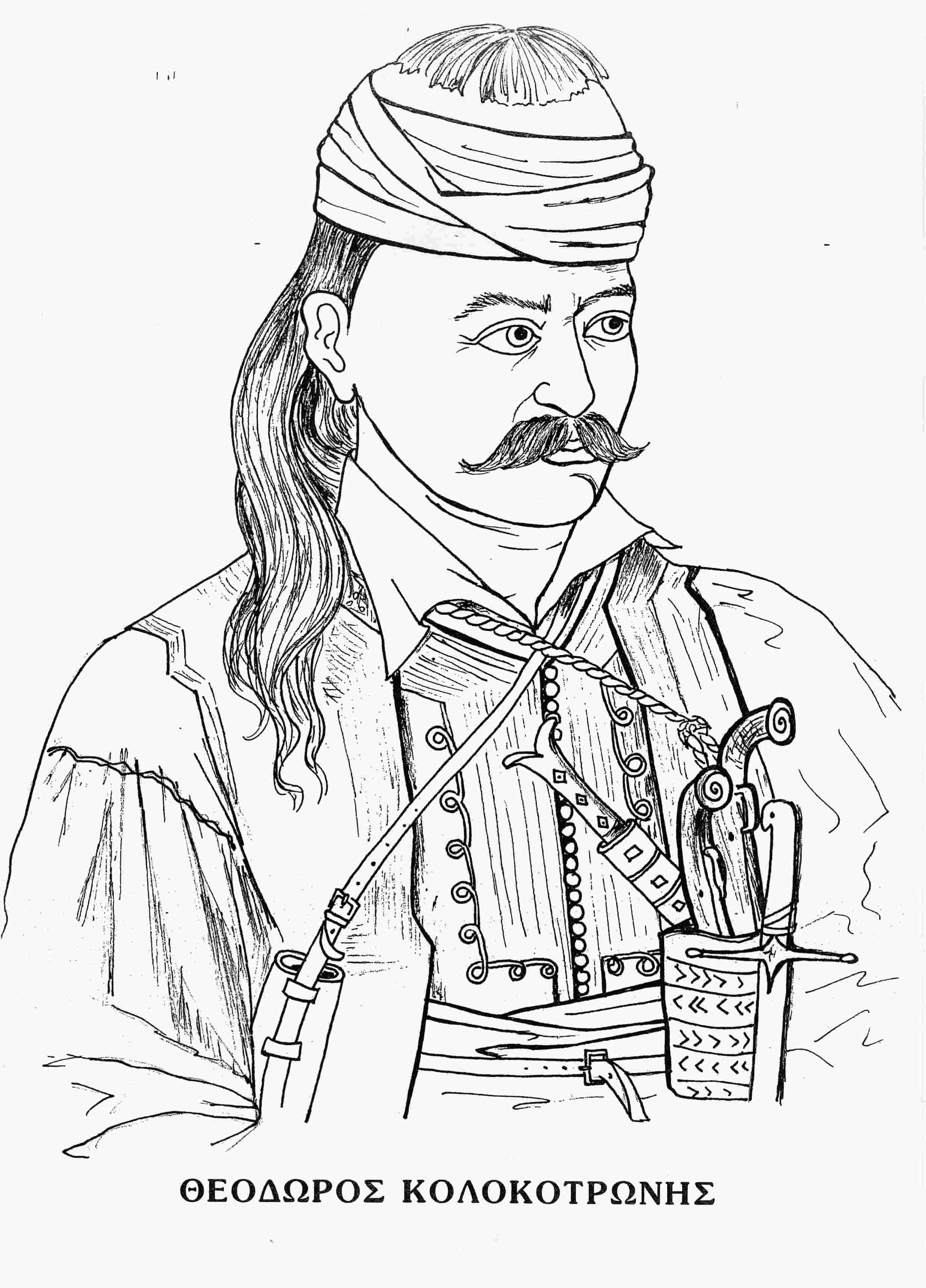 https://www.kapodistrias.info/25-martiou/iroes-tou-21